KREISFEUERWEHR-VERBANDLandkreis DeggendorfKREISFEUERWEHR-VERBANDLandkreis Deggendorf	 Motor-	 Kettensäge	 Elektro-	 Trennschleifer	 Motor-	 Kettensäge	 Elektro-	 TrennschleiferFF: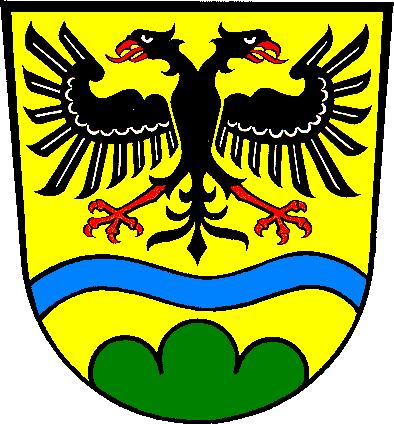 Hersteller:StihlStihlStihlStihlLfd.-Nr.Lfd.-Nr.Lfd.-Nr.111Herstellungs-/LieferjahrHerstellungs-/LieferjahrHerstellungs-/LieferjahrunbekanntunbekanntAusgemustert am:Ausgemustert am:Ausgemustert am:PrüfdatumÜberprüfung vonMotor – Kette – Kettenbremse -Benzin - ÖlSonstige FeststellungenUnterschriftUnterschriftPrüfdatumÜberprüfung vonMotor – Kette – Kettenbremse -Benzin - ÖlGerätewartKommandant